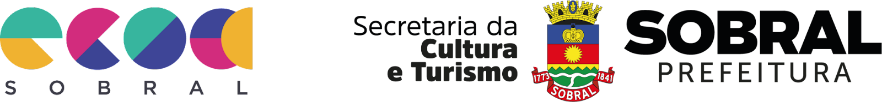 ANEXO ITERMO DE AUTORIZAÇÃO DOS RESPONSÁVEISEu,_____________________________________________________________________, portador(a) da carteira de identidade nº ______________________, órgão emissor __________,     com     data     de     expedição     em____/_____/_____autorizo  o(a) menor _______________________________________________________, RG nº	, e CPF ______________________________ a participar do curso de formação em Artes Visuais oferecido pela Escola de Artes do Instituto ECOA através da EEMTI Prefeito José Euclides Ferreira Gomes Jr, no período de Maio a Outubro de 2022, sob a responsabilidade de Instituto ECOA.Parágrafo único: Com este documento autorizo, de forma expressa, o uso e a reprodução de som e imagem (fotografias, ilustrações, áudio e vídeo,) sem qualquer ônus, em favor da Secretaria da Cultura e Turismo (SECULT), por intermédio do Instituto Escola de Cultura, Comunicação, Ofícios e Artes (ECOA), para que os disponibilize para utilização em futuras campanhas institucionais, inclusive em seu site na Internet, sem custo para a Secretaria, após a assinatura do referido instrumento contratual.Esta autorização é válida por período indeterminado, portanto, deverá permanecer junto aos documentos do(a) menor, devidamente assinados.Sobral/CE, ____ de ________de 2022.____________________________________________Assinatura do ResponsávelO Direito aplicávelOs direitos das crianças e dos adolescentes estão previstos no Estatuto da Criança e do Adolescente (Lei federal n. 8.069, de 13 de julho de 1990).*Anexar ao documento de identificação com foto do responsável e do aluno.ANEXO IITERMO DE COMPROMISSOO (a) participante acima identificado (a), assina o presente Termo de Compromisso para participar, no período de ______ de ___________ de 2022 a _____ de _________ 2022, das atividades do projeto ___________________________________, tendo em vista as seguintes condições:Cláusula 1ª - A participação de toda programação e atividades deste projeto, não implica em vínculo empregatício com o Instituto ECOA, tendo o mesmo caráter de bolsas de assistência e formação.Cláusula 2ª Ao beneficiário, compete:I – Efetuar a matrícula dentro do prazo estabelecido no cronograma do respectivo programa, apresentando, no ato, toda a documentação solicitada (RG, CPF e comprovante de residência);II – Participar das atividades de rotina (aulas, reuniões, atividades externas, aulas extras, masterclasses) e em eventos especiais (lançamentos de programação) com disponibilização de carga horária definida no edital e também pelo Instituto ECOA; ficando condicionada a concessão de ajuda de custo à frequência mensal de no mínimo 75% das atividades;IV - Comparecer com pontualidade aos horários determinados para as atividades previstas;V – Contribuir com o desenvolvimento das atividades que serão apresentados;VI – Participar de todas as programações;VII – Assinar ficha de presença de maneira fidedigna com sua participação e apresentar relatórios mensais das atividades desenvolvidas com o benefício recebido;Parágrafo único. A assinatura do participante em formação pressupõe o conhecimento das presentes instruções e na pronta aceitação das condições deste Termo de Compromisso.Cláusula 3ª Ao Instituto ECOA, compete:I – Dirigir e supervisionar as atividades decorrentes deste Termo de Compromisso;II – Promover, por meio das equipes do Instituto, encontros, rodas de conversas, oficinas e outros eventos relacionados às atividades formativas do programa;II – Acompanhar e avaliar o desempenho do(a) participante em formação e o desenvolvimento do projeto durante a realização das atividades do programa;Parágrafo primeiro. O Instituto ECOA, a título de incentivo, concederá ao participante em formação a bolsa no valor de R$ 200,00 (duzentos reais), a ser pago mensalmente no período entre abril a outubro de 2022, a contar da data de assinatura deste instrumento.Parágrafo segundo. O Instituto ECOA reserva-se o direito de exibir as imagens das apresentações, bem como dos seus participantes, por meio de fotografias e vídeos, produzidas durante a programação sempre atribuindo crédito devido à autoria do projeto, sem finalidade lucrativa, significando contrapartida pela concessão dos incentivos aplicados nos projetos selecionados.Cláusula 4ª A participação do(a) beneficiário deverá ser rescindida:a) Por solicitação justificada do(a) beneficiário;b) A pedido da Comissão ou da Direção do Instituto ECOA, devidamente justificado, por sanção disciplinar;c) Por descumprimento das normas de convivência;d) Por ausência nas atividades planejadas;e) Por reincidência de qualquer atitude que comprometa o bom andamento das atividades.f) Por não apresentar os relatório mensais com as devidas informações;Parágrafo primeiro. Em caso de desistência ou descumprimento de quaisquer obrigações deste termo de compromisso, o (a) beneficiário (a) ficará por 02 (dois) anos impedido de participar dos processos seletivos e dos editais de arte do Instituto ECOA, exceto os casos devidamente justificados por razões de força maior, observando o contraditório e ampla defesa.Parágrafo segundo. A desistência do (a) beneficiário (a) implica o cancelamento imediato da participação do projeto, exceto os casos devidamente justificados por razões de força maior, observando o contraditório e ampla defesa, sujeito à análise e aprovação pela Comissão do programa.Cláusula 7ª A inexatidão ou falsidade documental, bem como a utilização indevida dos direitos autorais de terceiros em seus projetos, sem a prévia anuência expressa, ainda que verificadas posteriormente à realização da seleção, implicarão na eliminação do respectivo projeto, sendo declarados nulos de pleno direito a inscrição e todos os atos dela decorrentes, sem prejuízo de eventuais sanções na forma da lei. Cabem aos(às) beneficiários(as) responderem exclusivamente pelos prejuízos causados a terceiros no uso indevido dos direitos autorais.E, por estar inteiramente de acordo com as condições expressas neste Termo de Compromisso, assina o presente em 2 (duas) vias de igual teor e forma.Sobral/CE, ____ de ________de 2022.________________________________________Antônio Mendes Carneiro Junior Diretor Presidente /  Instituto ECOA_____________________________________Beneficiário (a)Nome:Data de Nascimento:Data de Nascimento:Naturalidade:Naturalidade:CPF:RG:RG:Órgão Expedidor:Endereço:Endereço:Endereço:Endereço:Telefone:Telefone:Celular:Celular:Email:Email:Email:Email: